                    Подвижная игра               «Построй скворечник»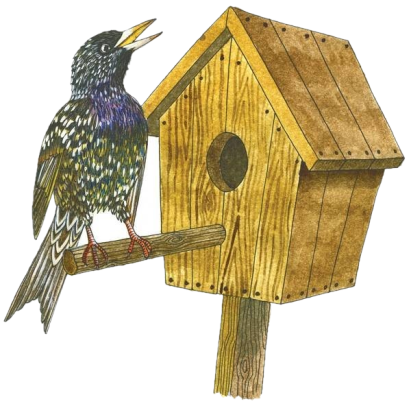 Вед: Скворцы вернулись, наконец,          Зиме пришёл теперь конец!          Скворцов мы в гости пригласим,          Для них скворечник смастерим!Дети под весёлую музыку двигаются по залу.Вед:   Мы дружно за руки возьмёмся,            По  два в кружочек соберёмся!Дети образуют кружки по два человека. Игра продолжается.Вед:   Мы дружно за руки возьмёмся,            По  три  в кружочек соберёмся!Дети образуют кружки по три человека. Игра продолжается.Вед:   Мы дружно за руки возьмёмся,            И по четыре   соберёмся!Дети образуют кружки по четыре человека. Игра продолжается. Ведущий называет произвольное количество.